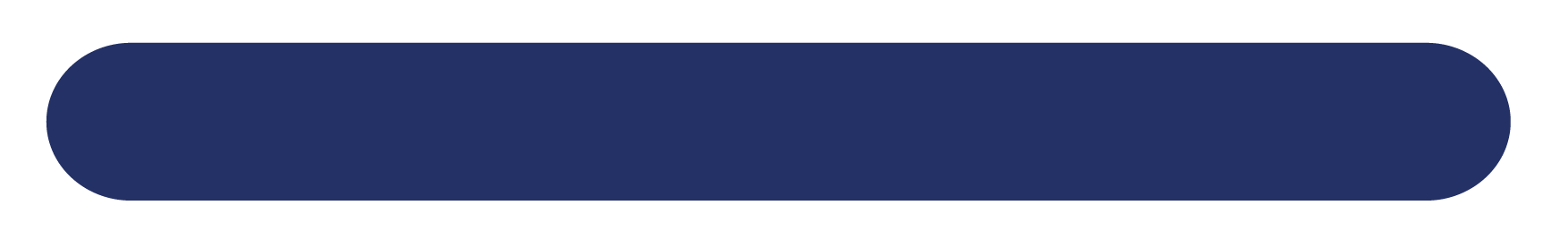 Ce formulaire doit être retourné avant le 15/02/23 minuit à charlene.besacier@fondation-neurodis.org en un unique document en format PDF ou Word nommé comme suit : Nom Prénom (du porteur de projet).Vous postulez sur l’axe :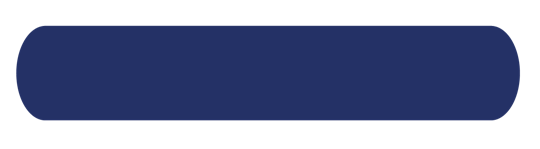 Résumé détaillé projet (une page maximum) en anglais :Contexte, objectif et hypothèse (une page maximum en anglais) Méthodologie (deux pages maximum en anglais) :Moyens mis en œuvre (une page maximum en anglais)Budget et répartition des crédits demandés Commentaires : Publications de l’équipe jugées pertinentes dans le contexte du projet (5 maximum) : CV du porteur de projet Cocher :SLAMaladie neurodégénérative hors maladie de Parkinson et syndrome parkinsonien, & SLA Titre de votre projet en françaisMots clés (5 max)Nom et prénom porteur de projet Mail Téléphone Équipe ou laboratoire Organisme récipiendaire de la subvention Contact administratif pour mise en place de la convention si votre projet est retenu.  Veuillez noter que la Fondation Neurodis demande par principe la suppression des frais de gestion des structures récipiendaires compte-tenu du montant de la subvention. Veuillez noter que la Fondation Neurodis demande par principe la suppression des frais de gestion des structures récipiendaires compte-tenu du montant de la subvention. Facultatif : noms d’experts à récuser Présentation résumée du projet en français pouvant être diffusée au grand public et destinée au site internet de la Fondation si le projet est retenu, en faisant apparaitre clairement l’objectif final (10 lignes maximum) : Présentation résumée du projet en français pouvant être diffusée au grand public et destinée au site internet de la Fondation si le projet est retenu, en faisant apparaitre clairement l’objectif final (10 lignes maximum) : Coût total projet :0,00 €0,00 €0,00 €Financements déjà obtenus : Financements déjà obtenus : Financements déjà obtenus : Financements déjà obtenus : Structure XXMontant 0,00 €Structure XXMontant 0,00 €Structure XXMontant 0,00 €Total : 0,00 €Total : 0,00 €Total : 0,00 €Total : 0,00 €Financements demandés :Financements demandés :Financements demandés :Financements demandés :Structure XXMontant 0,00 €Structure XXMontant 0,00 €Structure XXMontant 0,00 €Fondation Neurodis :Fondation Neurodis :Fondation Neurodis :Fondation Neurodis :Montant demandé0,00 €Détail postes de dépenses du financement demandé à Neurodis :Détail postes de dépenses du financement demandé à Neurodis :Détail postes de dépenses du financement demandé à Neurodis :Détail postes de dépenses du financement demandé à Neurodis :------------------------